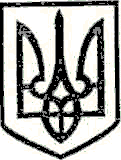 УКРАЇНАМАРКІВСЬКА РАЙОННА ДЕРЖАВНА АДМІНІСТРАЦІЯЛУГАНСЬКОЇ ОБЛАСТІР О З П О Р Я Д Ж Е Н Н Яголови районної державної адміністрації«26» вересня 2017 р.                            Марківка                                            № 278Про затвердження технічної документації із землеустрою щодо встановлення (відновлення) меж земельної ділянки в натурі (на місцевості) пай № 268.1 (сіножаті) у приватну власність гр. У… на території Кризької сільської радиКеруючись ст. ст. 14, 19, 119 Конституції України, ст. ст. 6, 13, 21, 35, 41 Закону України «Про місцеві державні адміністрації», ч. 1 ст. 10 та п. 34 ст. 26 Закону України «Про місцеве самоврядування України», Законом України «Про порядок виділення в натурі (на місцевості) земельних ділянок власникам земельних часток (паїв), Законом України «Про землеустрій», ст. ст. 25, 118, 126 Земельного кодексу України, розглянувши заяву гр. У… (додається) щодо затвердження технічної документації із землеустрою щодо встановлення (відновлення) меж земельної ділянки в натурі (на місцевості) пай № 268.1 (сіножаті) власниці сертифікату на право на земельну частку (пай) земель КСП «Дружба» для ведення товарного сільськогосподарського виробництва, розташованої за межами населеного пункту, на території, яка за даними державного земельного кадастру враховується в Кризькій сільській раді Марківського району, Луганської області:1. Затвердити технічну документацію із землеустрою щодо встановлення (відновлення) меж земельної ділянки в натурі (на місцевості) пай № 268.1 (сіножаті), у приватну власність гр. У…, власниці сертифікату на право на земельну частку (пай) КСП «Дружба», для ведення товарного сільськогосподарського виробництва, розташованої за межами населеного пункту, на території, яка за даними державного земельного кадастру враховується в Кризькій сільській раді Марківського району, Луганської області.2. Виділити в натурі (на місцевості) – земельну ділянку пай № 268.1, загальною площею 0,4314 га - сіножаті, кадастровий номер 4422585500:05:001:0087, гр. У…, власниці земельної частки (пай) КСП «Дружба», для ведення товарного сільськогосподарського виробництва, розташованої за межами населеного пункту, на території, яка за даними державного земельного кадастру враховується в Кризькій сільській раді Марківського району, Луганської області (згідно з додатком).		3. Довести до відома громадянки У… про необхідність державної реєстрації права власності на дану земельну ділянку.		4. Відділу у Марківському районі Головного управління Держгеокадастру у Луганській області внести зміни в земельно – кадастрову документацію.Перший заступник голови, в.о. голови райдержадміністрації                                                  С.М. ТрубіцинДодаток до розпорядження голови 								райдержадміністрації								від «26»вересня 2017 року № 278Списоквласників сертифікатів на право на земельну частку (пай) земель КСП «Дружба», що отримують земельну частку (пай) в натурі (на місцевості) сіножаті, розташованої за межами населеного пункту на території, яка за даними державними земельного кадастру враховується в Кризькій сільській радіКерівник апаратурайдержадміністрації 							         К. М. Тищенко                                            № з/пПрізвище,ім’я по батьковіНомер та серія  сертифікатаПлоща угідь, гаПлоща угідь, гаВсього в цінах на 1995 року, гривень№ з/пПрізвище,ім’я по батьковіНомер та серія  сертифіката№ ділянкисіножатіВсього в цінах на 1995 року, гривень1У…ЛГ № 0093786268.10,4314 -ВСЬОГО--0,4314-